WykreślankiDrodzy uczniowie znajdziecie tutaj 2 wykreślanki w języku polskim i jedną w języku angielskim. Miłej pracy.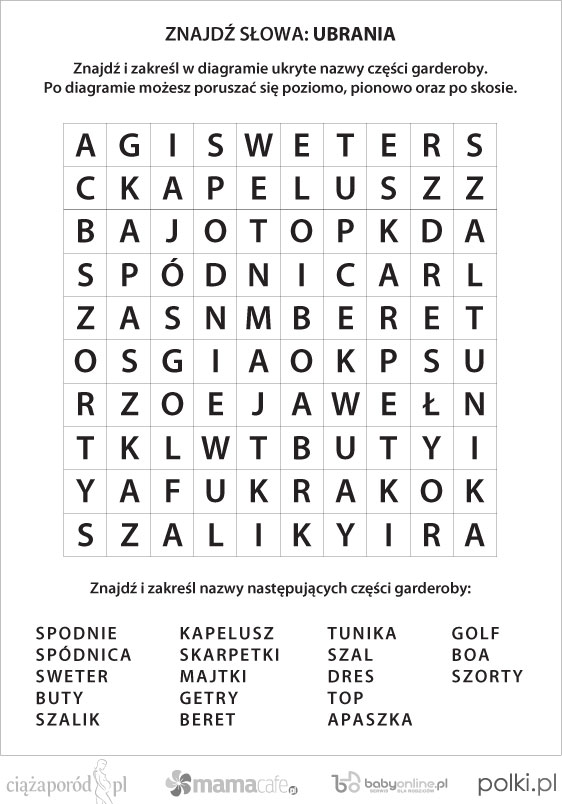 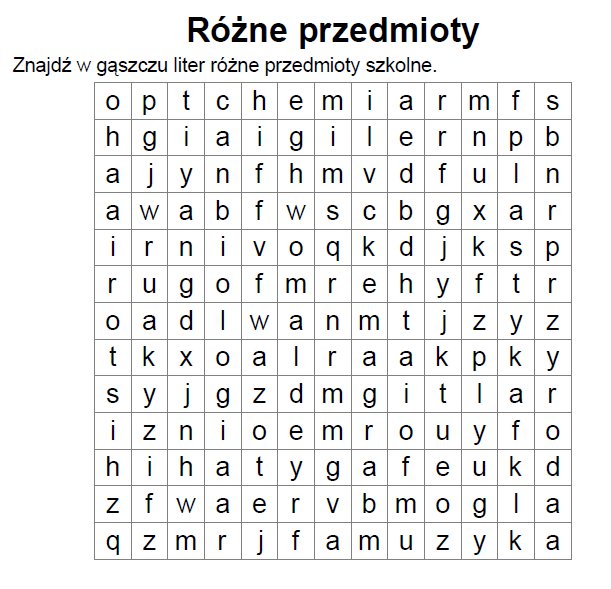 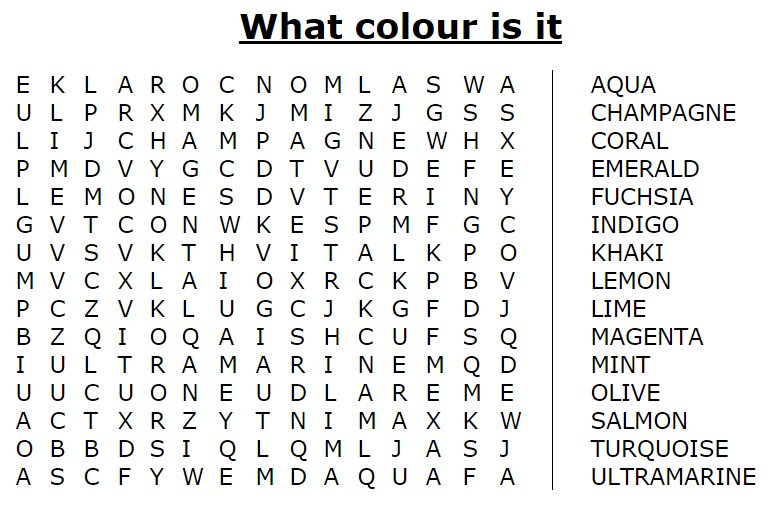 